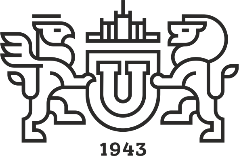 ЮРИДИЧЕСКИЙ ИНСТИТУТул. Коммуны, д.149, г. Челябинск, Россия, 454080 Тел./факс (351) 267-91-66Информационное письмо12 декабря 2017 года кафедра уголовного и уголовно-исполнительного права, криминологии ЮУрГУ совместно с Советом молодых адвокатов Челябинской области проводит круглый стол по теме: «Конституционные основы уголовно-правовых запретов в сфере экономики» для студентов юридических факультетов и институтов, а так же действующих правоприменителей.В ходе круглого стола планируется обсудить социальную и конституционно-правовую обусловленность установления уголовно-правовых запретов в сфере экономики (раздел 8 УК РФ), особенности квалификации и расследования данных преступлений. Приглашаем всех желающих к участию в круглом столе.Место и время проведения круглого стола: 12 декабря 2017 года в 17 часов по адресу: г. Челябинск, ул. Коммуны, 149, ауд. 208 (4 учебный корпус Юридического института ЮУрГУ).Дополнительная информация по тел. 267-91-66Министерство образования и науки российской федерацииЮЖНО-УРАЛЬСКИЙ ГОСУДАРСТВЕННЫЙ УНИВЕРСИТЕТ